ИЗВЕЩЕНИЕо проведении аукционаГосударственное предприятие «Минский областной центр инвестиций и приватизации» (организатор аукциона) по поручению антикризисного управляющего ООО «Юрстайл групп» (220035, г. Минск, ул. Тимирязева, 67, офис 1404) проводит в процедуре экономической несостоятельности (банкротстве) на основании Решения Экономического суда Минской области от 16.04.2020 по делу № 290-17Б/2019 открытый аукцион по продаже имущества ДУП «Передвижная механизированная колонна № 185» УП «Минскоблсельстрой» (222410, Минская область, г.Вилейка пос.Чапаева, 50, УНП 690018995) в составе:Объекты расположены по адресу: Минская область,  г. Вилейка, ул. Чапаева, 50.Шаг аукциона - 5 (пять) процентов.Задатки (10 % от начальной цены) перечисляются на р/с № BY55BPSB30121082600169330000 в ЦБУ № 701 ОАО «БПС-Сбербанк», г. Минск, БИК BPSBBY2X, УНП 690324015, государственное предприятие «Минский областной центр инвестиций и приватизации». Договор купли-продажи должен быть подписан в течение 10 (десяти) рабочих дней после проведения аукциона. Оплата за объект производится в течение 30 (тридцати) календарных дней со дня проведения аукциона, если иной срок не будет установлен собранием (комитетом) кредиторовПобедитель аукциона (единственный участник аукциона) в течении 5 (пяти) банковских дней со дня проведения аукциона оплачивает вознаграждение, в размере 10 % от цены продажи предмета аукциона и возмещает затраты на публикацию.Условия аукциона:- имущество приобретается на условиях 100% предоплаты и оплаты Покупателем (единственным участником) аукциона комиссионного вознаграждения банку за проведения данного платежа;- Покупатель обязан за свой счёт принять приобретаемое имущество, в том числе осуществление вывоза, хранения, погрузочно-разгрузочных работ;- на Покупателя возлагается обязанность по переоформлению (в ГАИ, военкомате), снятию и постановке на учёт приобретаемого имущества за свой счёт.Лица, желающие участвовать в торгах, обязаны подать организатору торгов, в указанный в извещении о проведении торгов срок, заявление на участие в торгах с приложением следующих документов:- заверенного банком документа, подтверждающего внесение суммы задатка на текущий (расчетный) банковский счет, указанный в извещении о проведении торгов;- для индивидуального предпринимателя – копии свидетельства о государственной регистрации индивидуального предпринимателя (без нотариального засвидетельствования);- для юридического лица – доверенности, выданной представителю юридического лица (кроме случаев, когда юридическое лицо представляет его руководитель), а также копии свидетельства о государственной регистрации юридического лица (без нотариального засвидетельствования);- для иностранного юридического лица, иностранной организации, не являющейся юридическим лицом, созданной в соответствии с законодательством иностранных государств иностранным государством и его административно-территориальными единицами в лице уполномоченных органов, международной организации – легализованных в установленном порядке копий учредительных документов, выписки из торгового реестра страны происхождения (выписка должна быть подготовлена в течении шести месяцев до подачи заявления на участие в торгах) либо иного эквивалентного доказательства статуса юридического лица в соответствии с законодательством страны происхождения, документа о финансовой состоятельности, выданного обслуживающим банком (без нотариального засвидетельствования);- для представителя гражданина Республики Беларусь, в том числе индивидуального предпринимателя, - доверенности, оформленной в соответствии с законодательством.При подаче документов на участие в торгах граждане Республики Беларусь, иностранные граждане и лица без гражданства, а также граждане Республики Беларусь, постоянно проживающие за пределами Республики Беларусь, в том числе представители юридических лиц Республики Беларусь, предъявляют паспорт или иной документ, удостоверяющий личность.Победителем признается участник торгов, предложивший наиболее высокую цену приобретения лота по сравнению с предложениями других лиц.Участникам, не признанным победителями, задаток возвращается в безналичной форме в течение 3 банковских дней с момента утверждения протокола об итогах торгов. Результаты торгов оглашаются публично в день проведения торгов.В случае, если торги признаны несостоявшимися в силу того, что заявление на участие в нем подано только одним участником, предмет торгов продается этому частнику при его согласии по начальной цене, увеличенной на пять процентов. Организатор аукциона вправе отказаться от их проведения не позднее, чем за пять дней до даты их проведения.Порядок проведения торгов и оформление участия в торгах определяется условиями о проведении торгов ознакомиться с которым можно в дни приема заявлений на участие в торгах, а также на сайте организатора торгов www.rlt.by. Аукцион состоится 25.08.2020 в 12.00 по адресу: г. Минск, ул. Чкалова, 5, каб. 324. Заявления на участие и необходимые документы принимаются по 24.08.2020 до 15.00 по указанному адресу. Тел: (8017) 516-8065, 516-80-64, (8029) 102-21-17.К участию в торгах допускаются юридические и физические лица, заключившие соглашение с организатором торгов о правах и обязанностях сторон в процессе подготовки и проведения аукциона, внесшие задаток, а также предоставившие организатору торгов следующие документы:заявление на участие в аукционе (по форме, установленной организатором торгов); копию свидетельства о регистрации (для юридических лиц  и индивидуальных предпринимателей); копию устава (для юридических лиц); копию платежного документа о внесении задатка; документы, подтверждающие полномочия представителя юридического (физического) лица; а также, при необходимости, иные документы в соответствии с порядком проведения аукциона.Информацию пожалуйста разместите в разделе «АУКЦИОНЫ»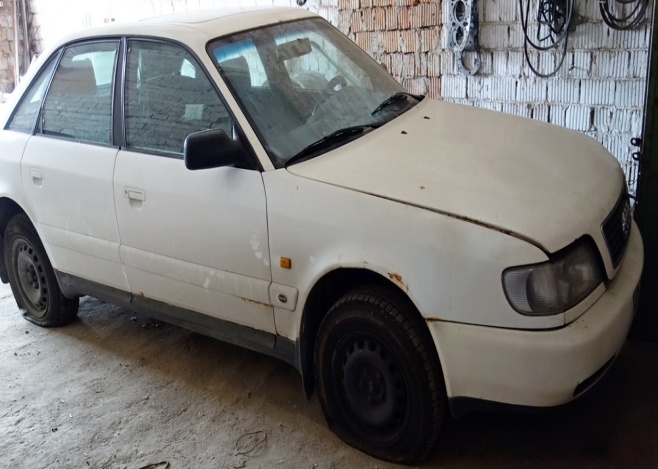 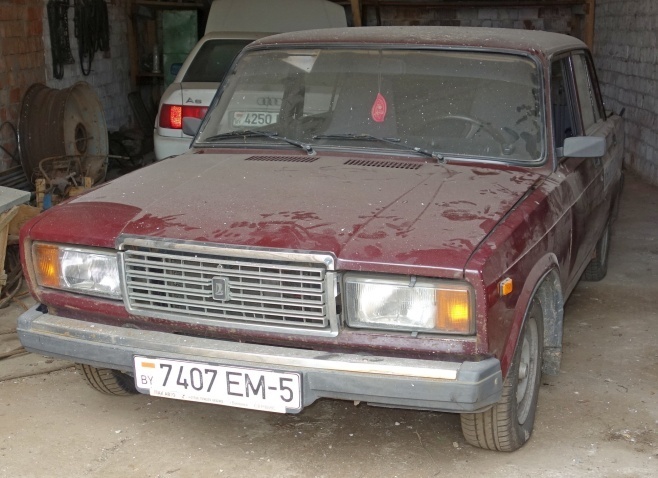 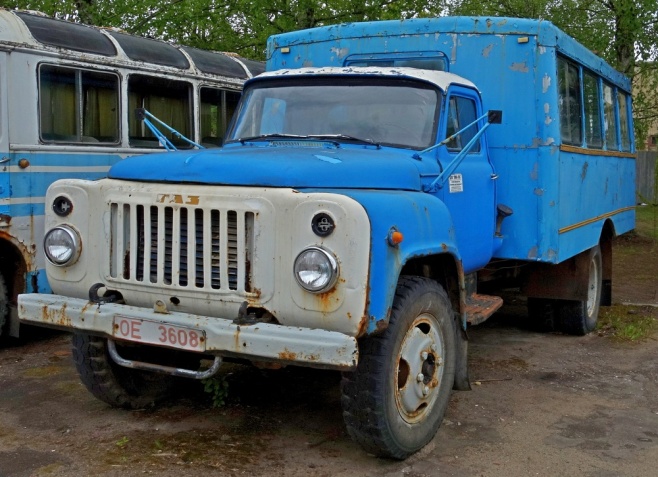 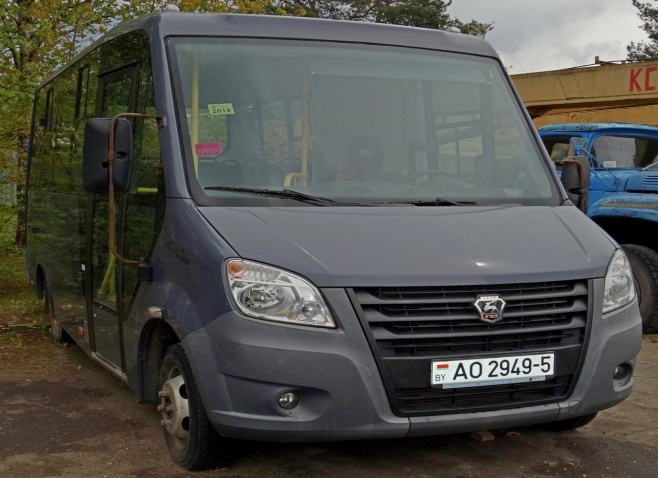 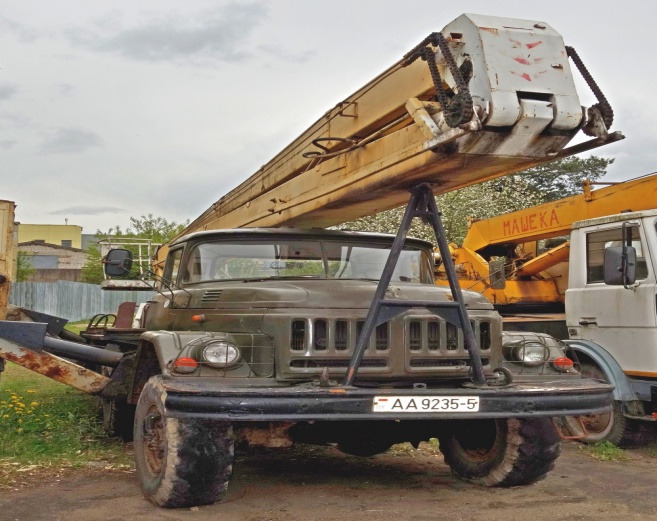 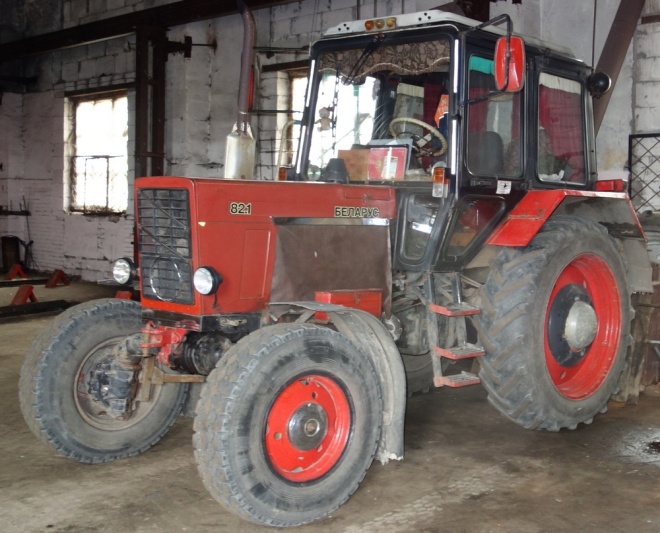 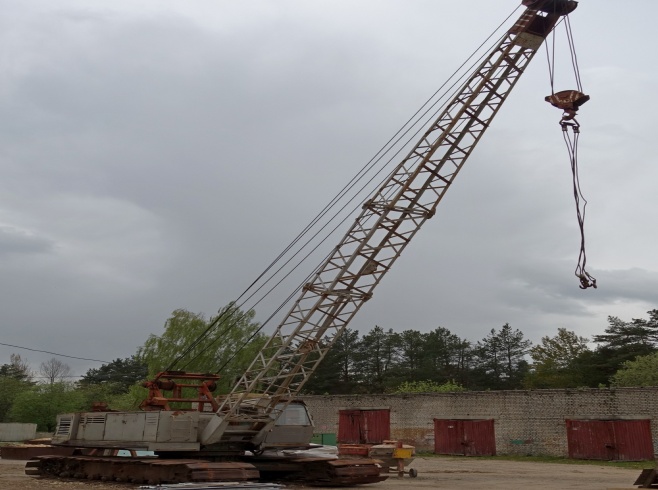 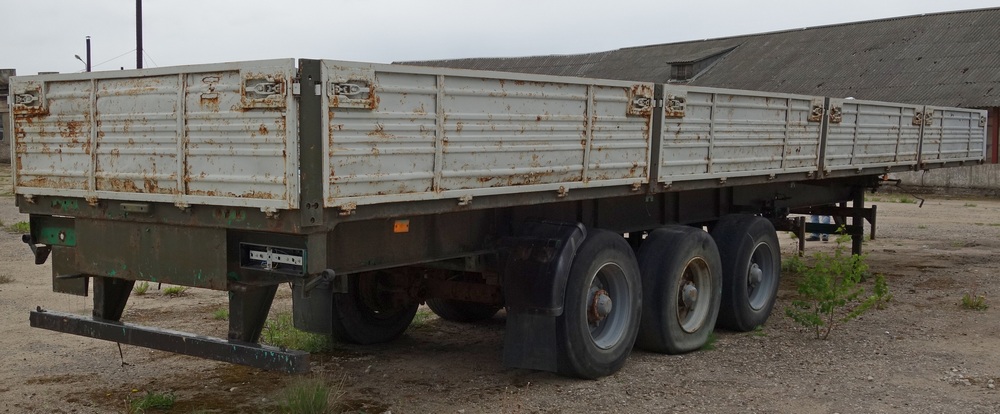 № лотаНаименованиеНачальная цена, без учёта НДС, бел.руб.Задаток, бел.руб.1Автобус вагон ГАЗ-A63R42, 2014 г.в., регистрационный знак АО 2949-5, цвет серый, кузов (рама) № A63R42E0000367, X96A63R42E000367, МКПП, дизель, пробег – 175112 км, инв. № 0000553516 500,001 650,002Автобус вагон ГАЗ-A64R42, 2014 г.в., регистрационный знак АО 4759-5, цвет светло-бежевый, кузов (рама) № A63R42F0001013, X96F64R42F0001013, МКПП, дизель, пробег – 175112 км, инв. № 0421428520 300,002 030,003Автомобиль грузовой специальный автокран КС-45729А-4 (02) на шасси МАЗ-5337А, 2009 г.в., регистрационный знак AI 2317-5, цвет желтый, кузов (рама) № Y3M4572A490000315, Y3M5337A290001889, грузоподьемность – 16 тн, МКПП, дизель, пробег – 40811 км, инв. № 0421427625 000,002 500,004Автомобиль грузовой  специальный ГАЗ-5312, 1991 г.в., регистрационный знак ОЕ 3608, цвет голубой, кузов (рама) № XTH531200M1349390, МКПП, бензин, пробег – 381759 км, инв. № 00005531820,0082,005Автомобиль грузовой бортовой МАЗ-5336 АЗ, 2008 г.в., регистрационный знак АЕ 9826-5, цвет белый, кузов (рама) № Y3M5336A380000726, МКПП, дизель, пробег – 125313 км, инв. № 042142495 300,00530,006Автомобиль грузовой бортовой МАЗ-5336, 2008 г.в., регистрационный знак АЕ 7348-5, цвет белый, кузов (рама) № Y3M5336A380000636, МКПП, дизель, пробег – 296454 км, инв. № 000055527 600,00760,007Автомобиль грузовой специальный автобетоносмеситель на шасси МАЗ-6303 А5, 2008 г.в., регистрационный знак АН 5785-5, цвет белый, кузов (рама) № Y3M6303A580000492, МКПП, дизель, пробег – 220301 км, инв. № 0000555511 300,001 130,008Автомобиль грузовой специальный автобетоносмеситель на шасси МАЗ-630305, 2010 г.в., регистрационный знак АК 0729-5, цвет белый, кузов (рама) № Y39630507A0058049, Y3M630305A0003409, МКПП, дизель, пробег – 113612, инв. № 0421425413 200,001 320,009Автомобиль грузовой специальный автокран КС-45729А-4 на шасси МАЗ-5337А, 2008 г.в., регистрационный знак АЕ 8378-5, цвет белый, кузов (рама) № Y3M5337A2800001194, грузоподьемность – 16 тн, МКПП, дизель, пробег – 25535 км, инв. № 0421427821 200,002 120,0010Автомобиль грузовой специальный вышка на шасси ЗИЛ-131, 1981 г.в., регистрационный знак АА 9235-5, цвет темно-зеленый, кузов (рама) № 469665, МКПП, бензин, пробег – 228570 км, инв. № 000421475 600,00560,0011Автомобиль грузовой специальный подъемник гидравлический на шасси ЗИЛ-131, 1990 г.в., регистрационный знак АК 2819-5, цвет темно-зеленый, кузов (рама) № 903571, МКПП, бензин, пробег – 338278 км, инв. № 042142799 400,00940,0012Автомобиль грузовой специальный самосвал МАЗ-5551 А2, 2008 г.в., регистрационный знак АЕ 7157-5, цвет белый, кузов (рама) № Y3M5551А280001073, МКПП, дизель, пробег – 230611 км, инв. № 000055518 700,00870,0013Автомобиль грузовой специальный самосвал МАЗ-5551, 2009 г.в., регистрационный знак AI 6799-5, цвет белый, кузов (рама) № Y3M5551А290002408, МКПП, дизель, пробег – 130577 км, инв. № 000055567 400,00740,0014Автомобиль грузовой специальный сортиментовоз УРАЛ-4320, 1985 г.в., регистрационный знак  АА 9578-5, цвет темно-зеленый, кузов (рама) № 40591. Установлен гидроманипулятор М-75, 2009 г.в., заводской № 770, МКПП, дизель, пробег – 210351 км, инв. № 042142892 200,00220,0015Автомобиль легковой седан AUDI А6, 1994 г.в., регистрационный знак 4250 ВК-5, цвет белый, кузов (рама) № WAUZZZ4AZSN061342, МКПП, бензин, пробег – 403261 км, инв. № 042142612 900,00290,0016Автомобиль легковой седан ВАЗ-21074, 2009 г.в., регистрационный знак 7407 ЕМ-5, цвет темнобордовый, кузов (рама) № ХТА21074ОА2933778, МКПП, бензин, пробег – 285316 км, инв. № 00055480830,0083,0017Кран МТТ-16 на гусеничном ходу, 1990 г.в., заводской № 349, КПП – электрическая, электр, пробег – 12960 м/ч, инв. № 0004214410 500,001 050,0018Погрузчик универсальный  фронтальный Амкадор 342С4, 2010 г.в., регистрационный знак ОМ-5 6414, заводской № Y342C400010115, КПП – гидромеханическая, дизель, пробег – 7911 м/ч, инв. № 0421427738 300,003 830,0019Погрузчик универсальный  фронтальный Амкадор-332С4, 2010 г.в., регистрационный знак ОВ-5 5072, заводской № Y332C40001000589, КПП – гидромеханическая, дизель, пробег – 6551 м/ч, инв. № 0004157025 800,002 580,0020Погрузчик универсальный  фронтальный Амкадор-332С4-01, 2008 г.в., регистрационный знак ОВ-5 0999, заводской № 7080536, КПП – гидромеханическая, дизель, пробег – 9613 м/ч, инв. № 0421425318 600,001 860,0021Полуприцеп бортовой МАЗ-975800, 2008 г.в., регистрационный знак 4749 АА-5, цвет зеленый, кузов (рама) № Y3M97580090011501, инв. № 042142652 900,00290,0022Прицеп бортовой МАЗ-837810, 2008 г.в., регистрационный знак А 4790 А-5, цвет светло-серый, кузов (рама) № Y3M83781080012007, инв. № 000055532 800,00280,0023Прицеп специальный самосвал МАЗ-857100, 2008 г.в., регистрационный знак А 4793 А-5, цвет серый, кузов (рама) № Y3M85710080004688, инв. № 000055541 700,00170,0024Трактор колёсный "Беларус" МТЗ-82.1, 1998 г.в., регистрационный знак 4653 МВ, заводской № 8003556, МКПП, дизель, пробег – 4320 м/ч, инв. № 000041568 400,00840,0025Экскаватор-погрузчик "Амкодор" ТО-49Е на шасси МТЗ-82.1, 2006 г.в., регистрационный знак ОА-5 9022, заводской № машины: 2211, № шасси: 80837667, МКПП, дизель, пробег – 3543 м/ч, инв. № 0000415513 700,001 370,00